SERVIÇO PÚBLICO FEDERAL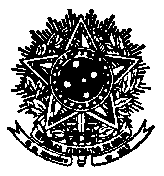 UNIVERSIDADE FEDERAL DE SANTA CATARINACENTRO DE CIÊNCIAS DA SAÚDECAMPUS UNIVERSITÁRIO REITOR JOÃO DAVID FERREIRA LIMA - TRINDADE CEP: 88040-900 - FLORIANÓPOLIS - SCE-MAIL: eleicao.tae.ccs@contato.ufsc.br REQUERIMENTO DE INSCRIÇÃO PARA PROCESSO ELEITORALÀ Comissão Eleitoral,Em conformidade com o Edital nº. 5/2022/CCS, solicitamos inscrição para candidatura a representante dos servidores técnico-administrativos junto ao Conselho da Unidade do Centro de Ciências da Saúde. Florianópolis-SC, _______ / ________ / ___________CANDIDATO TITULAR:Requerente: ___________________________________________SIAPE: _______________________________________________Assinatura: ____________________________________________CANDIDATO SUPLENTE:Requerente: ___________________________________________SIAPE: _______________________________________________Assinatura: ____________________________________________